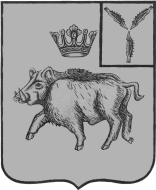 СОВЕТ БАЛТАЙСКОГО МУНИЦИПАЛЬНОГО ОБРАЗОВАНИЯБАЛТАЙСКОГО МУНИЦИПАЛЬНОГО РАЙОНАСАРАТОВСКОЙ ОБЛАСТИВосьмое заседание Совета четвертого созываРЕШЕНИЕот 08.04.2019 № 42	с.БалтайО внесении изменений в решение Совета Балтайского муниципального образования от 20.02.2019 № 37 «Об утверждении Положения о форме удостоверения старосты сельского населенного пункта Балтайского муниципального образования Балтайского муниципального района»В соответствии со статьей 27.1 Федерального закона от 06.10.2003 
№ 131-ФЗ «Об общих принципах организации местного самоуправления в Российской Федерации», руководствуясь статьей 21 Устава Балтайского муниципального образования Балтайского муниципального района Саратовской области, Совет Балтайского муниципального образования Балтайского муниципального района Саратовской области РЕШИЛ:1. Внести в решение Совета Балтайского муниципального образования от 20.02.2019 № 37 «Об утверждении Положения о форме удостоверения старосты сельского населенного пункта Балтайского муниципального образования Балтайского муниципального района» следующее изменение:1.1. В приложении к решению:1) Пункт 2 изложить в следующей редакции:«2. Удостоверение старосты сельского населенного пункта Балтайского муниципального образования выдается только лицам, назначенным на должность старосты сельского населенного пункта Балтайского муниципального образования Балтайского муниципального района.».2. Настоящее решение вступает со дня его обнародования.3. Контроль за исполнением настоящего решения возложить на постоянную комиссию Совета Балтайского муниципального образования по вопросам местного самоуправления.Глава Балтайскогомуниципального образования				              Н.В.Меркер 